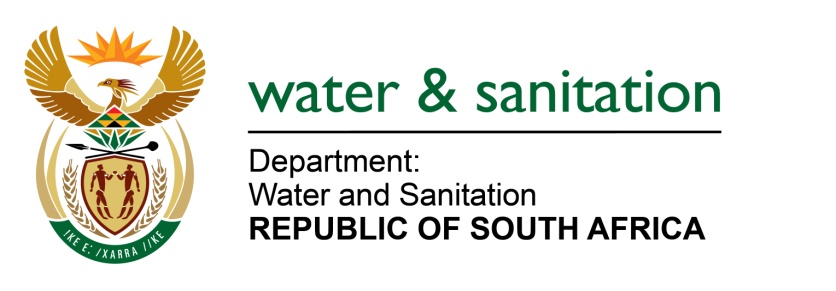 NATIONAL ASSEMBLYFOR WRITTEN REPLYQUESTION NO 859DATE OF PUBLICATION IN INTERNAL QUESTION PAPER:  18 MARCH 2016(INTERNAL QUESTION PAPER NO. 9)859.	Ms M S Khawula (EFF) to ask the Minister of Water and Sanitation:When is the community of Siyancuma in the Northern Cape, Huhudi and Ipeleng in North West and Thabo Mofutsanyana District Municipality in Free State going to get water?												NW979E ---00O00---REPLY: The responsibility to provide water to households in the Municipalities lies with the respective Water Service Authorities in the different provinces as follows:Northern Cape: Pixley ka Seme District MunicipalityNorth West Province: Dr Ruth Segomotsi Mompati District MunicipalityFree State Province: Thabo Mofutsanyana District Municipality---00O00---